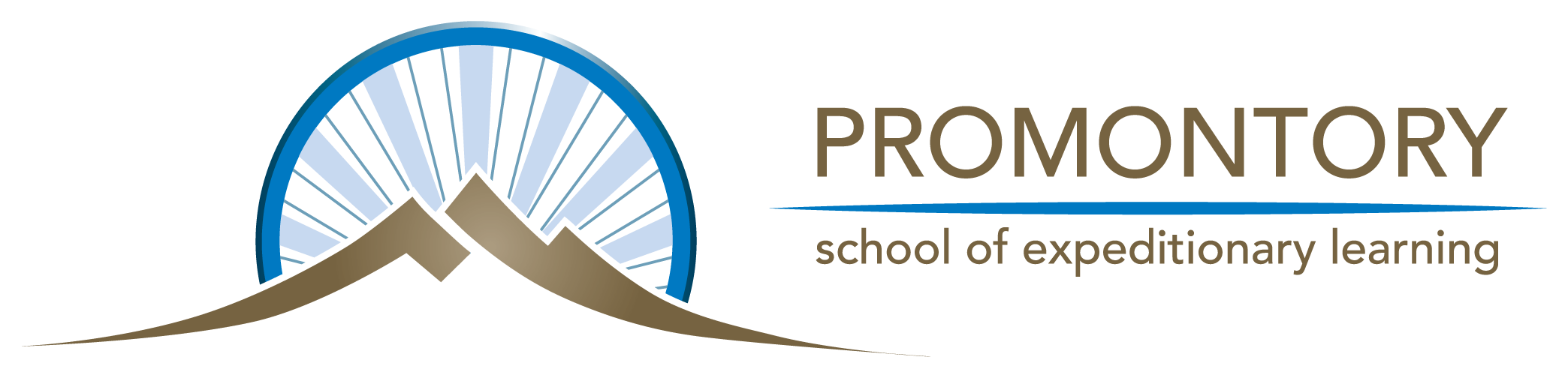 BOARD OF DIRECTORS RETREAT AGENDAOctober 25, 20229:00AM2830 N 4800 WCorinne, UT  84307Trustees 									DirectorMichelle Flynn									Jennifer BlaineJosie Beth ArchibaldMichael Engh									VisitorsZach Davis									Tammy TaylorDorothy Dobson										Becca Ashby									Stephanie Quintero							Amber EdelmanOfficersAmy RichJessica Wolf9:18am Call to Order:  Amber EdelmanWelcome and Mission Statement:  Stephanie QuinteroDiscussed ways that each of us like to regroup--exercise, jogging, sleeping, baking, sewing, taking walking9:15am October 20, 2022 Minutes– Add Jessica Wolf and Zac Davis in attendance.  Add where we motioned to approve the second on admissions policy.  Michael motions to approve.  Zach seconds.  Motion is carried.  Amber abstains.  9:36am Public Comment:  No public comment9:37AM Training:Michael discussed the use of a Board Drive.Dorothy:  November we will be reviewing Spring Expeditions and December Intensives–Expeditions:  Name of expedition, Compelling topics, Kickoff, Great Thinkers, Visiting Expert, Fieldwork, Service Learning, Celebration of Learning.  Intensives (approximately the week before Christmas and week before school gets out.  Focus on one topic):  Name of Intensive, Teacher, For Adventure or other learning, Guiding Question, Learning Targets, Scope and Sequence of Experiences, Product.Jennifer Blaine asked a question if the ½ group could do a four-five day intensive but the 1st two days run as normal and 3-4 days use afternoon to do intensives.  Keep more normalcy and keep working on reading.  Dorothy said we need to support our teachers who are willing to work with their special needs.  Michael suggested maybe having the intensive go for two weeks if more time is needed.10:10AM Business Items:NOVA Program:  Officer came and talked to us about the program at the October 20, 2022 meeting.  Jennifer stated that we love the presence of the Perry Police but doesn’t feel that a full-time officer is necessarily needed.  Feels like it is more of an as-needed position.  Doesn’t feel like we have the funds to fund and SRO full or part time.  NOVA program is a 13 week program for 5 / 6 graders. Stephanie stated that if we hired someone it would designate someone to be there at the school—not a rotating schedule. Resource officer is a full or part time position that would need an office for them.  Amber stated that she thinks that our classes could benefit from the NOVA program.  Dorothy thinks it is a wonderful program but is concerned about it fitting into the teaching schedule. Maybe have a designated time for “special programs”.  Michael pointed out that we like the idea of the NOVA program, maybe get more information from the officers. Let the officers know our needs. Look into the possibility of an SRO grant.  Safety Committee: Amber looking into putting a Kevlar blanket into each classroom.  Possibly use the Kevlar blanket as part of the intruder drill.Need to make changes to the emergency plan book.  Need it in alphabetical order–so when someone is in crisis mode, we can find what we need. Update a Mental Health emergency.  Manual is used for training, not necessarily in the moment. Suggested putting together a suicide policy.  Need more training for awareness and having resources available. Put the suicide checklist in the emergency plan.  In emergency policy put –refer to emergency procedures in the plan. Review emergency response plan policy.Left hand turn sign needs to be updated. Check out the overgrown tree near the front parking lot.Expansion Meeting: Selected the contractor–One West.  USDA reps took a tour of our school and our project. They were on board and ready to secure our funding. Lining up financing shouldn’t be a problem.  Considering building up instead of out.11:50PM Action Items12:06PM Resolution Supporting Military Family Enrollment:  To become a purple star school. Motion to adopt and apply.  Michelle motions to approve.  Stephanie seconds.  Motion is carried.  12:15PM Library & Computer Use Policy–Expectation of privacy wording revised.  Leave it open with “appropriate party”.  Michelle motions to approve.  Becca seconds.  Motion is carried. 12:19PM Library & Computer Use Procedures–Table until after lunch break.12:30PM Lunch Break1:06 PM Library & Computer Use Procedures–Michael motions to approve.  Zach seconds.  Motion is carried.  Team Building Activities1:49PM Adjourn–Michael motions to adjourn.  Dorothy seconds.  Motion is carried.*Next scheduled meeting:  November 17, 2022